PRIPOROČAM ZA BRANJE1.. razred   https://zalozba-zala.si/brezplacne-eknjige/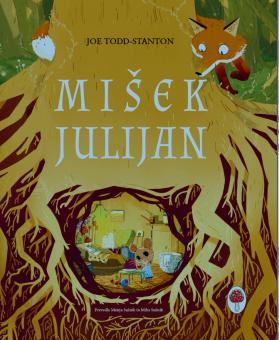 2. razred  https://zalozba-zala.si/brezplacne-eknjige/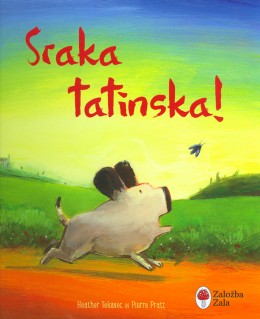 3. razred  https://zalozba-zala.si/brezplacne-eknjige/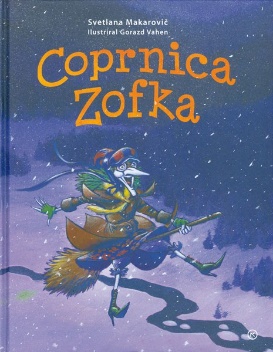 4. razred   https://zalozba-zala.si/brezplacne-eknjige/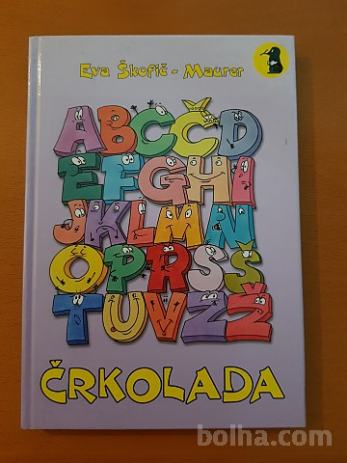 5. razred  https://www.e-emka.si/product/riko-oskar-in-senne-prikazni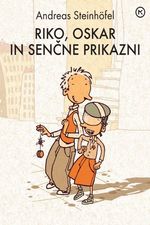 6. razred https://www.e-emka.si/product/babica-barabica-eknjiga      v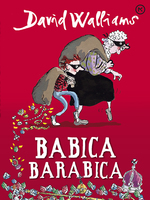 7- razred     https://www.e-emka.si/product/dnevnik-ane-frank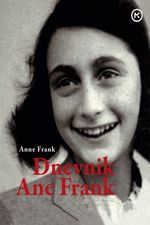 8. razred https://www.e-emka.si/product/angel-varuh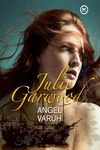 9. razred https://www.e-emka.si/product/zlobna-zobarka-eknjiga-epub-3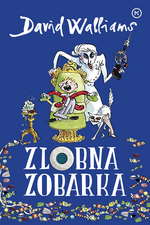 